ПЕРЕЧЕНЬ ПРОГРАММ, РЕАЛИЗУЕМЫХ ЗА СЧЕТ СУБСИДИЙ НА ДОПОЛНИТЕЛЬНОЕ ПРОФЕССИОНАЛЬНОЕ ОБРАЗОВАНИЕ ПО ПРОФИЛЮ ПЕДАГОГИЧЕСКОЙ ДЕЯТЕЛЬНОСТИРаздел: Организационные и содержательные аспекты реализации ФГОС дошкольного образованияРаздел: Образование лиц с ограниченными возможностями здоровьяРаздел: Взаимодействие образовательных организаций с семьей и общественными объединениями«Информационно-методический Центр «Альтернатива», действующий на основании Лицензии Серия 18Л01 №0001875, выданной 15.09.17. Министерством образования и науки Удмуртской Республики, приглашает пройти обучение по дополнительным профессиональным программам за счет субсидий на дополнительное профессиональное образование по профилю педагогической деятельности.Программы составлены на основе требований Федерального государственного стандарта дошкольного образования, Единого квалификационного справочника должностей руководителей, специалистов и служащих (Приложение к приказу Минсоцздравразвития РФ от 26 августа 2010 года №761Н) и Профессионального стандарта «Педагог» (Приказ Минтруда и соцзащиты РФ от 18.10.13. №544Н)Содержание программ выстроено в соответствии с приказом МОиН УР №968 от 26.10.16. «О персонифицированной системе повышения квалификации педагогических работников УР»Объем программ: 24 и 36 часовСтоимость обучения по программам: 1900 рублейПо окончании курсов выдается удостоверение установленного образца.Наши преподаватели – ведущие специалисты в области дошкольного образования, имеющие богатый практический опыт в дошкольном образовании и многолетний стаж.Обучение проходит в удобное для Вас время и в удобной форме по актуальным для дошкольного образования вопросам. При очной форме обучения к Вашим услугам: компьютерный зал с доступом  в сеть Интернет, библиотечно-ресурсный Центр, медиатека, пакет информационных материалов, гардероб и буфет.Во вопросам организации курсов можно обратиться +7(3412)57-31-47 (Соловьева Наталья Валерьевна)+7(3412)57-31-36 (Пермякова Марина Владимировна)  Аннотации к программам можно посмотреть по ссылке https://alt.izh.one/courses/cat/35Название программыРуководитель программыПравообладатель программыОрганизационные и содержательные аспекты реализации ФГОС в деятельности педагога-психолога ДОУ (36 часов)Исламова Р.А.МАУ ИМЦ «Альтернатива»«Познавательное развитие детей дошкольного возраста в соответствии с ФГОС ДО»Шарова И.А.МАУ ИМЦ «Альтернатива»Организация и содержание деятельности по реализации образовательной области. Речевое развитие в соответствии с ФГОС ДО (36 часов)Шарова И.А.МАУ ИМЦ «Альтернатива»Организация информационно-образовательной среды современного дошкольного образовательного учреждения в контексте ФГОС ДО (36 часов)Русанова Е.В.МАУ ИМЦ «Альтернатива»Особенности организации образовательного процесса в ДОУ в соответствии с ФГОС ДО (36 часов)Соловьева Н.В.МАУ ИМЦ «Альтернатива»Психолого-педагогическая поддержка позитивной социализации ребенка в контексте ФГОС ДО (36 часов)Исламова Р.А.МАУ ИМЦ «Альтернатива»Реализация задач образовательной области «Физическое развитие» в соответствии с ФГОС ДО (36 часов)Спорышева Е.Н.МАУ ИМЦ «Альтернатива»Современные подходы к построению методической работы в ДОУ в соответствии с законом «Об образовании в РФ» и внедрением ФГОС ДО (36 часов)Спорышева Е.Н.МАУ ИМЦ «Альтернатива»Физическое развитие детей в условиях дошкольной организации в контексте ФГОС ДО (36 часов)Спорышева Е.Н.МАУ ИМЦ «Альтернатива»Формирование навыков социально-безопасного поведения у детей дошкольного возраста в соответствии с ФГОС ДО (36 часов)Елганов А.Р.МАУ ИМЦ «Альтернатива»Реализация образовательного процесса в группах раннего возраста в соответствии с ФГОС ДО (36 часов)Исламова Р.А.МАУ ИМЦ «Альтернатива»Практикум по использованию приложений MS Office:  Word, Excel, PowerPoint (36 часов)Кардакова Е.А.МАУ ИМЦ «Альтернатива»Создание  мультимедийных дидактических пособий для детей дошкольного возраста средствами программы MS PowerPoint (24 часа)Кардакова Е.А.МАУ ИМЦ «Альтернатива»Изобразительная деятельность детей дошкольного возраста в ДОУ в соответствии с ФГОС ДО(36 часов)Князев С.А.МАУ ИМЦ «Альтернатива»Музыкально-ритмическая деятельность детей раннего и дошкольного возраста в ДОУ в соответствии с ФГОС ДО (36 часов)Князев С.А.МАУ ИМЦ «Альтернатива»Театрализованная деятельность детей дошкольного возраста в ДОУ в соответствии с ФГОС ДО (36 часов)Князев С.А.МАУ ИМЦ «Альтернатива»Социально-коммуникативное развитие детей раннего и дошкольного возраста через формирование позитивных установок к различным видам труда (36 часов)Соловьева Н.В.МАУ ИМЦ «Альтернатива»Организация совместной партнерской деятельности взрослого с детьми в условиях реализации Профстандарта и ФГОС ДО (36 часов)Спорышева Е.Н.МАУ ИМЦ «Альтернатива»Компетенции педагога по взаимодействию дошкольных образовательных учреждений с семьями воспитанников (36 часов)Спорышева Е.Н.МАУ ИМЦ «Альтернатива»Предшкольная подготовка детей дошкольного возраста в соответствии с ФГОС ДО (36 часов)Тамбовцева Т.С.МАУ ИМЦ «Альтернатива»Содействие развитию игровой деятельности детей раннего и дошкольного возраста при реализации ФГОС ДО (36 часов)Тамбовцева Т.С.МАУ ИМЦ «Альтернатива»Создание образовательных видеороликов для реализации образовательных задач в условиях реализации ФГОС ДО (24 часа)Шайхутдинова Е.А.МАУ ИМЦ «Альтернатива»Электронная документация как средство систематизации педагогического опыта (24 часа)Шайхутдинова Е.А.МАУ ИМЦ «Альтернатива»Организация и содержание инклюзивной практики в ДОУ (36 часов)Шарова И.А.МАУ ИМЦ «Альтернатива»Построение в ДОУ эффективной работы по речевому развитию детей раннего и дошкольного возраста (36 часов)Шарова И.А.МАУ ИМЦ «Альтернатива»Профессиональная компетентность педагога ДОУ, обеспечивающая успешность педагогической деятельности (в соответствии с ФГОС ДО) (36 часов)Русанова Е.В.МАУ ИМЦ «Альтернатива»Актуальные аспекты коррекционного образования на современном этапе (36 часов)Шарова И.А.МАУ ИМЦ «Альтернатива»Организация и содержание инклюзивной практики в дошкольном образовательном учреждении (36 часов)Шарова И.А.МАУ ИМЦ «Альтернатива»Содержание деятельности по взаимодействию ДОУ с семьями воспитанников в условиях реализации ФГОС ДО (36 часов)Спорышева Е.Н.МАУ ИМЦ «Альтернатива»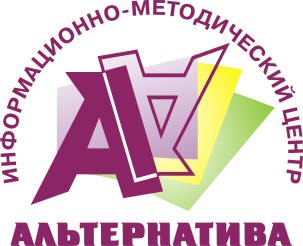 